Dear Diary Group ASharpening Your Library Catalog Search Skills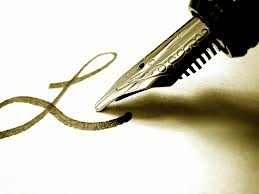 Directions:  Read the questions carefully (some are a little tricky). START HERE: Go to the KMS homepage  blogs.ksbe.edu/kmslcClick on the “OPAC/POLARIS” link.1aIn the Quick Library search box type Hawaii. How many titles did you find? 1bNext narrow the search by title.  How many titles did you find? 2How old is the orphan in the book The Magician’s Elephant? 3Who is the subject of the book written by Walter F. Judd in 1976?4In what class (subject) might I use the book with the title Animal Behavior? 4aWhat is the availability of the book Olelo Noeau?  (In or Out)6bWhat is the title of the book written by Siobhan Vivian published in 2008?